T.C. 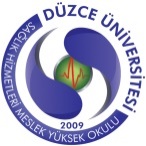 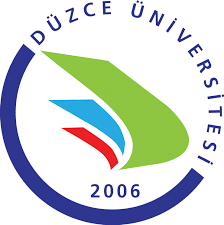 DÜZCE ÜNİVERSİTESİ SAĞLIK HİZMETLERİ MESLEK YÜKSOKULU MÜDÜRLÜĞÜNEÖSYM’nin 2015 yılında yapmış olduğu yerleştirmeler sonucunda Meslek Yüksekokulunuz ………………………………………………….……… Programını kazandım. Kesin kayıtta getirmem gereken lise diplomamı ……………………………………………………………………………’ dan dolayı getiremedim.Lise diplomamı .…/….. / 201…. tarihine kadar Meslek Yüksekokulunuz öğrenci işleri sorumlusuna teslim edeceğim.  Lise diplomamı belirtilen tarihe kadar getirmediğim takdirde kaydımın silinmesini kabul ediyorum.Gereğini bilgilerinize arz ederim.İletişim:Adres:              								….. / …. /2015Tel:									         İmza